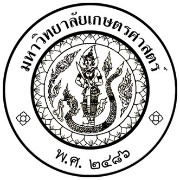 ใบคำร้องขอเปิดรายวิชา คณะวิทยาการจัดการ							วันที่........................เดือน...........................พ.ศ.......................เรื่อง ขอเปิดรายวิชา..............................................................เรียน ...............................................................( อาจารย์ที่ปรึกษา )	ข้าพเจ้า ( นาย / นางสาว )................................................................................................เลขประจำตัว..................................นิสิตชั้นปีที่....................สาขาวิชา.....................................................................คณะ........................................................................... มีความประสงค์ขอให้เปิดรายวิชา(ระบุรหัสและชื่อวิชา)......................................................................................................................อาจารย์ผู้สอนได้แก่ ( ระบุชื่ออาจารย์ผู้สอน ) ......................................................................................................................................ในภาค (    ) ต้น    (      ) ปลาย   (      ) ภาคฤดูร้อน ( ระบุภาคการศึกษาที่ต้องการขอเปิดสอน ) ปีการศึกษา.......................................เนื่องจาก ( โปรดระบุความจำเป็นที่ขอให้เปิด )..................................................................................................................................................................................................................................................................................................................................................................................................................................................................................................................................................................โดยมีผู้ประสงค์จะลงทะเบียนเรียนร่วมด้วยประมาณ.................คน ดังรายชื่อที่แนบมาด้วยนี้ ( ถ้ามี )	จึงเรียนมาเพื่อโปรดพิจารณา						ลงนาม..........................................................................................( นิสิต )รายชื่อนิสิตที่จะลงทะเบียนเรียนรายวิชาดังกล่าว( นิสิตที่ลงชื่อจะต้องลงทะเบียนเรียนทุกคน หากมีจำนวนมากให้เขียนต่อแผ่นต่อไป )1.เรียน  อาจารย์ประจำวิชา     เพื่อโปรดพิจารณาว่าสามารถสอนได้หรือไม่         ลงนาม....................................................( อ.ที่ปรึกษา )                           (...........................................................)                                ........./.........../...............2.เรียน ส่วนงานจัดการศึกษา คณะวิทยาการจัดการ....................................................................................................... ลงนาม..............................................................(  อาจารย์ผู้สอน )                         (..........................................................)                                      ........./.........../...............       3. เรียน  ประธานทีมงานจัดการศึกษาในหลักสูตร.............................................................................................................................................................................................                            ลงนาม............................................................                                                    นักวิชาการศึกษา                                                          ............/.........../...............     4. ความเห็นประธานทีมงานจัดการศึกษาในหลักสูตร(      ) อนุมัติและแจ้งงานทะเบียนนิสิต วิทยาเขตศรีราชา(      ) ไม่อนุมัติเพราะ..................................................................                   ลงนาม.........................................................                        ประธานทีมงานจัดการศึกษาในหลักสูตร                                   ........./.........../...............    ลำดับที่เลขประจำตัวชื่อ - สกุลสาขาเบอร์ติดต่อที่สะดวก